СОБРАНИЕ ПРЕДСТАВИТЕЛЕЙ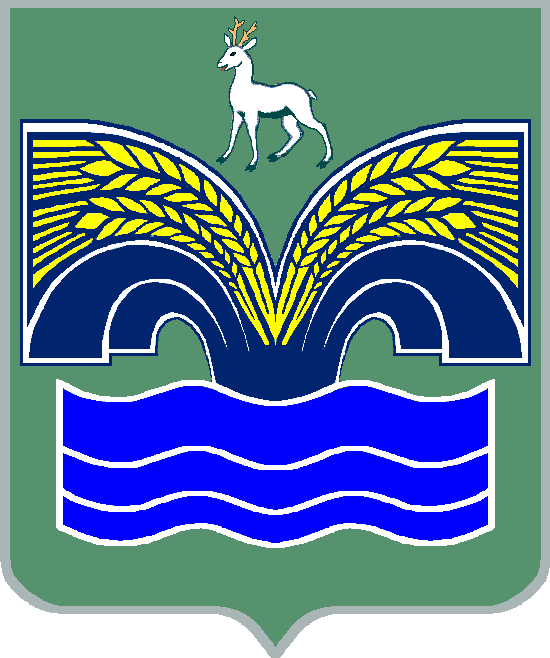 СЕЛЬСКОГО ПОСЕЛЕНИЯ БОЛЬШАЯ КАМЕНКА МУНИЦИПАЛЬНОГО РАЙОНА КРАСНОЯРСКИЙСАМАРСКОЙ ОБЛАСТИТРЕТЬЕГО СОЗЫВАРЕШЕНИЕот 22 января 2019 года № 2О внесении изменений и дополнений в решение Собрания представителей сельского поселения Большая Каменка муниципального района Красноярский Самарской области от 25.12.2018 № 56 «О бюджете сельского поселения  Большая Каменка муниципального района Красноярский Самарской области на 2019 год» Заслушав информацию ведущего специалиста  Администрации сельского поселения Большая Каменка  Васякиной М.А.  о внесении изменений и дополнений в решение Собрания представителей сельского поселения Большая Каменка муниципального района Красноярский Самарской области от 25.12.2018 № 56 «О бюджете сельского поселения Большая Каменка муниципального района Красноярский Самарской области на 2019 год»,  Собрание представителей сельского поселения Большая Каменка муниципального района Красноярский Самарской области РЕШИЛО:1) пункт 1 изложить в следующей редакции:«Утвердить бюджет сельского поселения Большая Каменка (далее бюджет поселения) на 2019 год:- общий объем доходов – 6 514,0 тыс. руб.;- общий объем расходов – 7 204,4  тыс. руб.»;- дефицит – 690,4 тыс. руб.»; 2) приложение 1 изложить в редакции согласно приложению 1 к настоящему решению;  3) приложение 3 изложить в редакции согласно приложению 2 к настоящему решению;4) приложение 4 изложить в редакции согласно приложению 3 к настоящему решению;  5) приложение 5 изложить в редакции согласно приложению 4 к настоящему решению. 6) приложение 6 изложить в редакции согласно приложению 5 к настоящему решению.2. Опубликовать настоящее решение в газете «Красноярский  вестник».3. Настоящее решение вступает в силу со дня его официального опубликования.Приложение 1к решению Собрания представителейсельского поселения Большая Каменкаот 22 января  2019  года № 2Приложение 1               к решению Собрания представителей               сельского поселения Большая Каменка                   от 25 декабря 2018 года № 56Перечень главных администраторов доходов местного бюджетаПриложение 2к решению Собрания представителейсельского поселения Большая Каменкаот 22 января  2019  года № 2«Приложение 3к решению Собрания представителейсельского поселения Большая Каменкаот 25 декабря 2018 года № 56Объем поступлений доходов по основным источникам сельского поселения Большая КаменкаПриложение 3к решению Собрания представителейсельского поселения Большая Каменкаот 22 января  2019  года № 2«Приложение 4к решению Собрания представителейсельского поселения Большая Каменкаот 25 декабря 2018 года № 56Ведомственная структура расходов бюджета поселения на 2019 годПриложение 4к решению Собрания представителейсельского поселения Большая Каменкаот от 22 января  2019  года № 2«Приложение 5к решению Собрания представителейсельского поселения Большая Каменкаот 25 декабря 2018 года № 56Распределение бюджетных ассигнований по разделам, подразделам, целевым статьям (муниципальным программам и непрограммным направлениямдеятельности), группам и подгруппам видов расходов классификации расходовбюджета поселения на 2019 годПриложение 5к решению Собрания представителейсельского поселения Большая Каменкаот 22 января  2019  года № 2«Приложение 6к решению Собрания представителейсельского поселения Большая Каменкаот 25 декабря 2018 года № 56ИСТОЧНИКИвнутреннего финансирования дефицита местного бюджета на 2019 годПредседатель Собрания представителей сельского поселения Большая Каменка муниципального района КрасноярскийСамарской области                                                                                       _________________ А.В.ЕрмолаевГлава сельского поселения Большая Каменка муниципального района КрасноярскийСамарской области                                                           _______________ О.А.ЯкушевКод администратораКод доходаНаименование главного администратора доходов местного бюджета, дохода100Федеральное казначейство Российской Федерации (Управление Федерального казначейства по Самарской области)100103 02231 01 0000 110Доходы от уплаты акцизов на дизельное топливо, подлежащие распределению между бюджетами субъектов Российской Федерации и местными бюджетами с учетом установленных дифференцированных нормативов отчислений в местные бюджеты(по нормативам, установленным Федеральным законом о федеральном бюджете в целях формирования дорожных фондов субъектов Российской Федерации)100103 02241 01 0000 110Доходы от уплаты акцизов на моторные масла для дизельных и (или) карбюраторных (инжекторных) двигателей, подлежащие распределению между бюджетами субъектов Российской Федерации и местными бюджетами с учетом установленных дифференцированных нормативов отчислений в местные бюджеты(по нормативам, установленным Федеральным законом о федеральном бюджете в целях формирования дорожных фондов субъектов Российской Федерации)100103 02251 01 0000 110Доходы от уплаты акцизов на автомобильный бензин, подлежащие распределению между бюджетами субъектов Российской Федерации и местными бюджетами с учетом установленных дифференцированных нормативов отчислений в местные бюджеты(по нормативам, установленным Федеральным законом о федеральном бюджете в целях формирования дорожных фондов субъектов Российской Федерации)100103 02261 01 0000 110Доходы от уплаты акцизов на прямогонный бензин, подлежащие распределению между бюджетами субъектов Российской Федерации и местными бюджетами с учетом установленных дифференцированных нормативов отчислений в местные бюджеты(по нормативам, установленным Федеральным законом о федеральном бюджете в целях формирования дорожных фондов субъектов Российской Федерации)182Управление Федеральной налоговой службы по Самарской области182101 02010 01 0000 110Налог на доходы физических лиц с доходов, источником которых является налоговый агент, за исключением доходов, в отношении которых исчисление и уплата налога осуществляются в соответствии со статьями 227, 227.1 и 228 Налогового кодекса Российской Федерации182Налог на доходы физических лиц с доходов, полученных физическими лицами в соответствии со статьей 228 Налогового кодекса Российской Федерации182105 03010 01 0000 110Единый сельскохозяйственный налог182106 01030 10 0000 110Налог на имущество физических лиц, взимаемый по ставкам, применяемым к объектам налогообложения, расположенным в границах сельских поселений182106 06033 10 0000 110Земельный налог с организаций, обладающих земельным участком, расположенным в границах сельских  поселений182106 06043 10 0000 110Земельный налог с физических лиц, обладающих земельным участком, расположенным в границах сельских поселений182109 04053 10 0000 110Земельный налог (по обязательствам, возникшим до 1 января 2006 года), мобилизуемый на территориях сельских поселений361Финансовое управление администрации муниципального района Красноярский Самарской области361117 01050 10 0000 180Невыясненные поступления, зачисляемые в бюджеты сельских поселений361208 05000 10 0000 150Перечисления из бюджетов сельских поселений (в бюджеты поселений) для осуществления возврата (зачета) излишне уплаченных или излишне взысканных сумм налогов, сборов и иных платежей, а также сумм процентов за несвоевременное осуществление такого возврата и процентов, начисленных на излишне взысканные суммы361Администрация сельского поселения Большая Каменка муниципального района Красноярский Самарской области361113 02995 10 0000 130Прочие доходы от компенсации затрат бюджетов сельских поселений361116 23052 10 0000 140Доходы от возмещения ущерба при возникновении иных страховых случаев, когда выгодоприобретателями выступают получатели средств бюджетов сельских поселений361202 15001 10 0000 150Дотации бюджетам сельских поселений на выравнивание бюджетной обеспеченности361202 15002 10 0000 150Дотации бюджетам сельских поселений на поддержку мер по обеспечению сбалансированности бюджетов361202 19999 10 0000 150Прочие дотации бюджетам сельских поселений361202 20041 10 0000 150Субсидии бюджетам сельских поселений на строительство, модернизацию, ремонт и содержание автомобильных дорог общего пользования, в том числе дорог в поселениях (за исключением автомобильных дорог федерального значения)361202 27112 10 0000 150Субсидии бюджетам сельских поселений на софинансирование капитальных вложений в объекты муниципальной собственности361202 29999 10 0000 150Прочие субсидии бюджетам сельских поселений361202 35118 10 0000 150Субвенции бюджетам сельских поселений на осуществление первичного воинского учета на территориях, где отсутствуют военные комиссариаты361202 40014 10 0000 150Межбюджетные трансферты, передаваемые бюджетам сельских поселений из бюджетов муниципальных районов на осуществление части полномочий по решению вопросов местного значения в соответствии с заключенными соглашениями361207 05020 10 0000 150Поступления от денежных пожертвований, предоставляемых физическими лицами получателям средств бюджетов сельских поселений361207 05030 10 0000 150Прочие безвозмездные поступления в бюджеты сельских поселений361218 60010 10 0000 150Доходы бюджетов сельских поселений от возврата остатков субсидий, субвенций и иных межбюджетных трансфертов, имеющих целевое назначение, прошлых лет из бюджетов муниципальных районов 361219 60010 10 0000 150Возврат прочих остатков субсидий, субвенций и иных межбюджетных трансфертов, имеющих целевое назначение, прошлых лет из бюджетов сельских поселений709Комитет по управлению  муниципальной собственностью муниципального района Красноярский Самарской области709111 05025 10 0000 120Доходы, получаемые в виде арендной платы, а также средства от продажи права на заключение договоров аренды за земли, находящиеся в собственности сельских поселений (за исключением земельных участков муниципальных бюджетных и автономных учреждений)709111 05035 10 0000 120Доходы от сдачи в аренду имущества, находящегося в оперативном управлении органов управления сельских поселений созданных ими учреждений (за исключением имущества муниципальных бюджетных и автономных учреждений)709111 05075 10 0000 120Доходы от сдачи в аренду имущества, составляющего казну сельских поселений (за исключением земельных участков)709111 09045 10 0000 120Прочие поступления от использования имущества, находящегося в собственности сельских поселений (за исключением имущества муниципальных бюджетных и автономных учреждений, а также имущества муниципальных унитарных предприятий, в том числе казенных)709114 02052 10 0000 410Доходы от реализации имущества, находящегося в оперативном управлении учреждений, находящихся в ведении органов управления сельских поселений (за исключением имущества муниципальных бюджетных и автономных учреждений), в части реализации основных средств по указанному имуществу709 114 02058 10 0000 410Доходы от реализации недвижимого имущества бюджетных, автономных учреждений, находящегося в собственности сельских поселений, в части реализации основных средств709 114 02052 10 0000 440Доходы от реализации имущества, находящегося в оперативном управлении учреждений, находящихся в ведении органов управления сельских поселений (за исключением имущества муниципальных бюджетных и автономных учреждений), в части реализации материальных запасов по указанному имуществу709114 02053 10 0000 410Доходы от реализации иного имущества, находящегося в собственности сельских поселений (за исключением имущества муниципальных бюджетных и автономных учреждений, а также имущества муниципальных унитарных предприятий, в том числе казенных), в части реализации основных средств по указанному имуществу709114 06025 10 0000 430Доходы от продажи земельных участков, находящихся в собственности сельских поселений (за исключением земельных участков муниципальных бюджетных и автономных учреждений)709114 02053 10 0000 440Доходы от реализации иного имущества, находящегося в собственности сельских поселений (за исключением имущества муниципальных бюджетных и автономных учреждений, а также имущества муниципальных унитарных предприятий, в том числе казенных), в части реализации материальных запасов по указанному имуществу709116 90050 10 0000 140Прочие поступления от денежных взысканий (штрафов) и иных сумм в возмещение ущерба, зачисляемые в бюджеты сельских поселений709117 05050 10 0000 180Прочие неналоговые доходы бюджетов сельских поселений718Департамент управления делами Губернатора Самарской области и Правительства Самарской области718116 33050 10 0000 140Денежные взыскания (штрафы) за нарушение законодательства Российской Федерации о контрактной системе в сфере закупок товаров, работ, услуг для обеспечения государственных и муниципальных нужд для нужд сельских поселенийКод бюджетной классификацииНаименование доходаСумма(тыс. руб.)000 100 00000 00 0000 000Налоговые и неналоговые доходы3 621,2000 101 00000 00 0000 000Налоги на прибыль, доходы300,0000 101 02000 01 0000 110Налог на доходы физических лиц300,0000 101 02010 01 0000 110Налог на доходы физических лиц с доходов, источником которых является налоговый агент, за исключением доходов, в отношении которых исчисление и уплата налога осуществляются в соответствии со статьями 227, 227.1 и 228 Налогового кодекса Российской Федерации240,0Налог на доходы физических лиц с доходов, полученных физическими лицами в соответствии со статьей 228 Налогового кодекса Российской Федерации60,0000 103 00000 00 0000 000Налоги на товары (работы, услуги), реализуемые на территории Российской Федерации1 099,2 000 103 02231 01 0000 110Доходы от уплаты акцизов на дизельное топливо, подлежащие распределению между бюджетами субъектов Российской Федерации и местными бюджетами с учетом установленных дифференцированных нормативов отчислений в местные бюджеты(по нормативам, установленным Федеральным законом о федеральном бюджете в целях формирования дорожных фондов субъектов Российской Федерации)412,0000 103 02241 01 0000 110Доходы от уплаты акцизов на моторные масла для дизельных и (или) карбюраторных (инжекторных) двигателей, подлежащие распределению между бюджетами субъектов Российской Федерации и местными бюджетами с учетом установленных дифференцированных нормативов отчислений в местные бюджеты(по нормативам, установленным Федеральным законом о федеральном бюджете в целях формирования дорожных фондов субъектов Российской Федерации)3,0000 103 02251 01 0000 110Доходы от уплаты акцизов на автомобильный бензин, подлежащие распределению между бюджетами субъектов Российской Федерации и местными бюджетами с учетом установленных дифференцированных нормативов отчислений в местные бюджеты(по нормативам, установленным Федеральным законом о федеральном бюджете в целях формирования дорожных фондов субъектов Российской Федерации)740,0000 103 02261 01 0000 110Доходы от уплаты акцизов на прямогонный бензин, подлежащие распределению между бюджетами субъектов Российской Федерации и местными бюджетами с учетом установленных дифференцированных нормативов отчислений в местные бюджеты(по нормативам, установленным Федеральным законом о федеральном бюджете в целях формирования дорожных фондов субъектов Российской Федерации)-55,8000 105 00000 00 0000 110Налоги на совокупный доход222,0000 105 03010 01 0000 110Единый сельскохозяйственный налог222,0000 106 00000 00 0000 000Налоги на имущество1 990,0000 106 01000 00 0000 110Налог на имущество физических лиц190,0000 106 01030 10 0000 110Налог на имущество физических лиц, взимаемый по ставкам, применяемым к объектам налогообложения, расположенным в границах сельских поселений190,0000 106 06000 00 0000 110Земельный налог1 800,0000 106 06033 10 0000 110Земельный налог с организаций, обладающих земельным участком, расположенным в границах сельских  поселений675,0000 106 06043 10 0000 110Земельный налог с физических лиц, обладающих земельным участком, расположенным в границах сельских поселений1 125,0000 111 00000 00 0000 000Доходы от использования имущества, находящегося в государственной и муниципальной собственности10,0000 111 05035 10 0000 120Доходы от сдачи в аренду имущества, находящегося в оперативном управлении органов управления сельских поселений и созданных ими учреждений (за исключением имущества муниципальных бюджетных и автономных учреждений)»10,0000 200 00000 00 0000 000Безвозмездные поступления2 810,5000 202 00000 00 0000 000Безвозмездные поступления от других бюджетов бюджетной системы Российской Федерации2 810,5000 202 10000 00 0000 150Дотации бюджетам бюджетной системы Российской Федерации 2 480,5000 202 15002 10 0000 150Дотации бюджетам сельских поселений на поддержку мер по обеспечению сбалансированности бюджетов2 480,5000 202 20000 00 0000 150Субсидии бюджетам бюджетной системы Российской Федерации (межбюджетные субсидии)330,0000 202 29999 10 0000 150Прочие субсидии бюджетам сельских поселений330,0000 202 30000  00 0000 150Субвенции бюджетам субъектов Российской Федерации82,3000 202 35118 10 0000 150Субвенции бюджетам сельских поселений на осуществление первичного воинского учета на территориях, где отсутствуют военные комиссариаты82,3Всего доходов:6 514,0КодНаименование главного распорядителя средств бюджета поселенияРазделПодразделЦелевая статья расходовВид расходовСумма(тыс.руб.)361Администрация сельского поселения Большая Каменка муниципального района Красноярский Самарской области361Общегосударственные вопросы01002 149,1361Функционирование высшего должностного лица субъекта Российской  Федерации и муниципального образования0102500,0361Непрограммное направление расходов бюджета поселения01029800000000500,0361Расходы на выплаты персоналу государственных (муниципальных) органов01029800000000120500,0361Функционирование Правительства Российской Федерации, высших исполнительных органов государственной власти субъектов Российской Федерации, местных администраций01041 459,8361Непрограммное направление расходов бюджета поселения010498000000001 459,8361Расходы на выплаты персоналу государственных (муниципальных) органов010498000000001201200,0361Иные закупки товаров, работ и услуг для обеспечения государственных (муниципальных) нужд01049800000000240231,0361Иные межбюджетные трансферты010498000000005408,8361Уплата налогов, сборов и иных платежей0104980000000085020,0361Обеспечение деятельности финансовых, налоговых и таможенных органов и органов финансового (финансово-бюджетного) надзора010636,7361Непрограммное направление расходов бюджета поселения0106980000000036,7361Иные межбюджетные трансферты0106980000000054036,7361Обеспечение проведения выборов и референдумов010750,0361Непрограммное направление расходов бюджета поселения0107980000000050,0361Иные закупки товаров, работ и услуг для обеспечения государственных (муниципальных) нужд0107980000000024050,0361Резервные фонды011110,0361Непрограммное направление расходов бюджета поселения0111980000000010,0361Резервные средства0111980000000087010,0361Другие общегосударственные вопросы011392,6361Непрограммное направление расходов бюджета поселения0113980000000092,6361Иные межбюджетные трансферты0113980000000054092,6361Национальная оборона020082,3361Мобилизационная и вневойсковая подготовка020382,3361Непрограммные направления расходов бюджета поселения0203980000000082,3361Расходы на выплаты персоналу государственных (муниципальных) органов0203980000000012082,3361Национальная безопасность и правоохранительная деятельность0300100,0361Обеспечение пожарной безопасности0310100,0361Непрограммное направление расходов бюджета поселения03109800000000100,0361Субсидии юридическим лицам (кроме некоммерческих организаций), индивидуальным предпринимателям, физическим лицам -  производителям товаров, работ, услуг03109800000000  810100,0361Национальная экономика04001 202,7361Сельское хозяйство и рыболовство040575,0361Непрограммные направления расходов бюджета поселения0405980000000075,0361Субсидии юридическим лицам (кроме некоммерческих организаций), индивидуальным предпринимателям, физическим лицам -  производителям товаров, работ, услуг0405980000000081075,0361Дорожное хозяйство (дорожные фонды)04091 117,7361Непрограммное направление расходов бюджета поселения040998000000001 014,4361Иные закупки товаров, работ и услуг для обеспечения государственных (муниципальных) нужд040998000000002401 014,4361Муниципальная Программа «Модернизация и развитие автомобильных дорог общего пользования местного значения в сельском поселении Большая Каменка муниципального района Красноярский Самарской области на 2016-2020годы»04090100000000103,3361Иные закупки товаров, работ и услуг для обеспечения государственных (муниципальных) нужд"04090100000000240103,3361Другие вопросы в области национальной экономики041210,0361Муниципальная Программа «Развитие малого и среднего предпринимательства на территории сельского поселения Большая Каменка муниципального района Красноярский Самарской области на 2018-2020годы»0412020000000010,0361Иные закупки товаров, работ и услуг для обеспечения государственных (муниципальных) нужд"0412020000000024010,0361Жилищно-коммунальное хозяйство05001 395,0361Благоустройство05031 395,0361Непрограммное направление расходов бюджета поселения050398000000001 395,0361Иные закупки товаров, работ и услуг для обеспечения государственных (муниципальных) нужд050398000000002401 395,0361Образование070050,0361Молодежная политика 070750,0361Непрограммное направление расходов бюджета поселения0707980000000050,0361Иные закупки товаров, работ и услуг для обеспечения государственных (муниципальных) нужд0707980000000024050,0361Культура, кинематография 08001 441,7361Культура08011 441,7361Непрограммное направление расходов бюджета поселения080198000000001 441,7361Иные межбюджетные трансферты080198000000005401 441,7361Социальная политика100030,0361Пенсионное обеспечение100130,0361Непрограммное направление расходов бюджета поселения1001980000000030,0361Публичные нормативные социальные выплаты гражданам1001980000000031030,0361Физическая культура и спорт110040,0361Массовый спорт110240,0361Непрограммное направление расходов бюджета поселения1102980000000040,0361Иные закупки товаров, работ и услуг для обеспечения государственных (муниципальных) нужд1102980000000024040,0361Средства массовой информации120023,2361Периодическая печать и издательства120223,2361Непрограммное направление расходов бюджета поселения1202980000000023,2361Иные межбюджетные трансферты1202980000000054023,2361Межбюджетные трансферты общего характера бюджетам бюджетной системы Российской Федерации1400690,4361Прочие межбюджетные трансферты общего характера1403690,4361Непрограммное направление расходов бюджета поселения14039800000000690,4361Субсидии14039800000000520690,4Итого:7 204,4Наименование главного распорядителя средств бюджета поселенияРазделПодразделЦелевая статья расходовВид расходовСумма(тыс.руб.)Администрация сельского поселения Большая Каменка муниципального района Красноярский Самарской областиОбщегосударственные вопросы01002 149,1Функционирование высшего должностного лица субъекта Российской  Федерации и муниципального образования0102500,0Непрограммное направление расходов бюджета поселения01029800000000500,0Расходы на выплаты персоналу государственных (муниципальных) органов01029800000000120500,0Функционирование Правительства Российской Федерации, высших исполнительных органов государственной власти субъектов Российской Федерации, местных администраций01041 459,8Непрограммное направление расходов бюджета поселения010498000000001 459,8Расходы на выплаты персоналу государственных (муниципальных) органов010498000000001201200,0Иные закупки товаров, работ и услуг для обеспечения государственных (муниципальных) нужд01049800000000240231,0Иные межбюджетные трансферты010498000000005408,8Уплата налогов, сборов и иных платежей0104980000000085020,0Обеспечение деятельности финансовых, налоговых и таможенных органов и органов финансового (финансово-бюджетного) надзора010636,7Непрограммное направление расходов бюджета поселения0106980000000036,7Иные межбюджетные трансферты0106980000000054036,7Обеспечение проведения выборов и референдумов010750,0Непрограммное направление расходов бюджета поселения0107980000000050,0Иные закупки товаров, работ и услуг для обеспечения государственных (муниципальных) нужд0107980000000024050,0Резервные фонды011110,0Непрограммное направление расходов бюджета поселения0111980000000010,0Резервные средства0111980000000087010,0Другие общегосударственные вопросы011392,6Непрограммное направление расходов бюджета поселения0113980000000092,6Иные межбюджетные трансферты0113980000000054092,6Национальная оборона020082,3Мобилизационная и вневойсковая подготовка020382,3Непрограммные направления расходов бюджета поселения0203980000000082,3Расходы на выплаты персоналу государственных (муниципальных) органов0203980000000012082,3Национальная безопасность и правоохранительная деятельность0300100,0Обеспечение пожарной безопасности0310100,0Непрограммное направление расходов бюджета поселения03109800000000100,0Субсидии юридическим лицам (кроме некоммерческих организаций), индивидуальным предпринимателям, физическим лицам -  производителям товаров, работ, услуг03109800000000  810100,0Национальная экономика04001 184,2Сельское хозяйство и рыболовство040575,0Непрограммные направления расходов бюджета поселения0405980000000075,0Субсидии юридическим лицам (кроме некоммерческих организаций), индивидуальным предпринимателям, физическим лицам -  производителям товаров, работ, услуг0405980000000081075,0Дорожное хозяйство (дорожные фонды)04091 117,7Непрограммное направление расходов бюджета поселения040998000000001 014,4Иные закупки товаров, работ и услуг для обеспечения государственных (муниципальных) нужд040998000000002401 014,4Муниципальная Программа «Модернизация и развитие автомобильных дорог общего пользования местного значения в сельском поселении Большая Каменка муниципального района Красноярский Самарской области на 2016-2020годы»04090100000000103,3Иные закупки товаров, работ и услуг для обеспечения государственных (муниципальных) нужд"04090100000000240103,3Другие вопросы в области национальной экономики041210,0Муниципальная Программа «Развитие малого и среднего предпринимательства на территории сельского поселения Большая Каменка муниципального района Красноярский Самарской области на 2018-2020годы»0412020000000010,0Иные закупки товаров, работ и услуг для обеспечения государственных (муниципальных) нужд"0412020000000024010,0Жилищно-коммунальное хозяйство05001 395,0Благоустройство05031 395,0Непрограммное направление расходов бюджета поселения050398000000001 395,0Иные закупки товаров, работ и услуг для обеспечения государственных (муниципальных) нужд050398000000002401 395,0Образование070050,0Молодежная политика 070750,0Непрограммное направление расходов бюджета поселения0707980000000050,0Иные закупки товаров, работ и услуг для обеспечения государственных (муниципальных) нужд0707980000000024050,0Культура, кинематография 08001 441,7Культура08011 441,7Непрограммное направление расходов бюджета поселения080198000000001 441,7Иные межбюджетные трансферты080198000000005401 441,7Социальная политика100030,0Пенсионное обеспечение100130,0Непрограммное направление расходов бюджета поселения1001980000000030,0Публичные нормативные социальные выплаты гражданам1001980000000031030,0Физическая культура и спорт110040,0Массовый спорт110240,0Непрограммное направление расходов бюджета поселения1102980000000040,0Иные закупки товаров, работ и услуг для обеспечения государственных (муниципальных) нужд1102980000000024040,0Средства массовой информации120023,2Периодическая печать и издательства120223,2Непрограммное направление расходов бюджета поселения1202980000000023,2Иные межбюджетные трансферты1202980000000054023,2Межбюджетные трансферты общего характера бюджетам бюджетной системы Российской Федерации1400690,4Прочие межбюджетные трансферты общего характера1403690,4Непрограммное направление расходов бюджета поселения14039800000000690,4Субсидии14039800000000520690,4Итого:7 204,4Код администратораКод источника финансированияНаименование кода группы, подгруппы, статьи, вида источника финансирования дефицита бюджета, кода классификации операций сектора муниципального управления, относящихся к источникам финансирования дефицита местного бюджетаСумма, (тыс. руб.)36101000000000000000Источники внутреннего финансирования дефицитов бюджетов690,436101050000000000000Изменение остатков средств на счетах по учету средств бюджетов690,436101050000000000500Увеличение остатков средств бюджетов- 6 514,036101050200000000500Увеличение прочих остатков средств бюджетов- 6 514,036101050201000000510Увеличение прочих остатков денежных средств бюджетов- 6 514,036101050201100000510Увеличение прочих остатков денежных средств бюджетов сельских поселений- 6 514,036101050000000000600Уменьшение остатков средств бюджетов7 204,436101050200000000600Уменьшение прочих остатков средств бюджетов7 204,436101050201000000610Уменьшение прочих остатков денежных средств бюджетов7 204,436101050201100000610Уменьшение прочих остатков денежных средств бюджетов сельских поселений7 204,4